                                           The Royal George Cottingham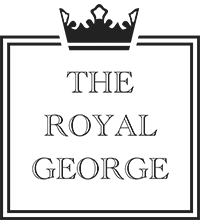                            Petiscos Portuguese Bar snacks Chicken gizzards  5.00Salt Cod fish cakes 5.00meat balls " albondigas" 5.00 (tomato and garlic) Pizzas4 Seasons, mushrooms, peppers, chorizo, onionsMarguerita Vegetarian, Goats cheese red onions                                         Pepperoni                           15.00